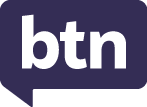 Teacher ResourceFocus QuestionsAs a class, discuss the stories featured in the episode of BTN Classroom and record the main points of the discussion. Students will then respond to the following focus questions.Budget 2024What is the Federal Budget? In pairs, come up with a definition. Who is the Federal Treasurer?Anthony AlbaneseJim ChalmersRichard MarlesWhat did the Treasurer say this year’s budget will focus on?This year, the government has said it wants to stay in surplus. What does that mean?Name three facts that you learnt watching the BTN Budget 2024 story. Check out the teacher resource on the Archives page.Democracy YearWhich two Greek words does democracy come from? Give at least three examples of countries having elections this year.Approximately how many people are eligible to vote in elections this year?1 billion2 billion 4 billionGive an example of another system of government. What do you understand more clearly since watching the BTN story?Check out the teacher resource on the Archives page.Kids Smartphones AgeWhich country is looking into raising the age at which kids can have smartphones?The report says kids shouldn’t be allowed to a have a phone connected to the internet until they turn…111318What social media restrictions does the report recommend?Why are some experts recommending restrictions on kids’ use of smartphones and social media?Do you think there should be age restrictions on kids using smartphones? Give reasons for your answer. IDAHOBITWhat was the main point of the BTN IDAHOBIT story?Explain what the Prism Club at Henley High School is.  What does IDAHOBIT raise awareness of?Why do the students in the BTN story say IDAHOBIT is an important day to celebrate? How did this story may you feel?Juiced TVBriefly summarise the BTN Juiced TV story.Where is Juiced TV made?Sydney Children’s HospitalThe Women’s and Children’s HospitalQueensland Children's HospitalWhy was Juiced TV created?How has Juiced TV help kids like Keanu?What did you like about the BTN Juiced TV story?Teacher ResourceBudget 2024Focus QuestionsDiscuss the BTN story as a class and record the main points of the discussion. Students will then respond to the following:What is the Federal Budget? In pairs, come up with a definition. Who is the Federal Treasurer?Anthony AlbaneseJim ChalmersRichard MarlesWhat did the Treasurer say this year’s budget will focus on?This year, the government has said it wants to stay in surplus. What does that mean?Name three facts that you learnt watching the BTN Budget 2024 story. Activity: What do you know about budgets?As a class discuss the BTN Federal Budget story to get an understanding of what your students know about budgets and what they want to learn. Use the following questions to guide discussion:What do you know about budgets?Think of as many words as you can that relate to budgets. Make a list.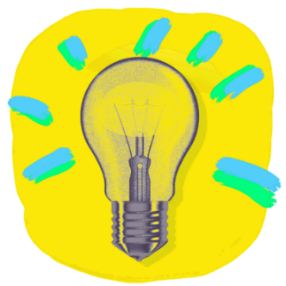 What is a budget? Describe using your own words.Have you used a budget before? Describe your experience. Who uses budgets? Make a list. Why do we use budgets?How is a budget useful?What do you want to learn about budgets?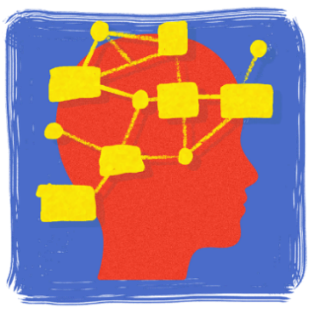 Mind MapStudents can use a mind map to record their ideas! Activity: Imagine you’re the treasurerStudents will imagine they are the federal treasurer and rank the following areas from most important to least important in terms of spending in the budget.  Begin this activity by researching Australia’s federal budget and how the government allocates spending. Below is a list of different areas.Ask students to respond to the following questions:What do you think Australia’s top budget priorities should be?What would you spend most on in the federal budget? Give reasons for your choice.Further LearningActivity: Classroom BudgetWorking in groups of 2 or 3, students will plan a classroom picnic to raise money for their school. Students will be required to plan the fundraising picnic working to a budget. Students will need to address the following when drawing up their budgets:Write down your goal/s for this activity.How many students will be attending the picnic?How much of the budget can you allocate to each person attending the picnic? Are there any other costs involved?What food and drink will you purchase for the picnic? Compare prices across different products. Why have you chosen these products?What quantities of food and drink will you need?What will the food and drinks cost? Will there be any other incidental costs, for example paper plates and cups?What is your total income and total expenditure?Do you have enough income to cover your expenses?What method of payment will you use to make your purchases?How much will you charge students to attend the picnic? How much will you raise from the picnic?Students will swap their budget with another group and check the following:Is there enough food and drink for the number of students attending the picnic?Are the food and drink choices value for money?Can savings be made, or can more be afforded on food and drinks?  Do the calculations balance?Is the budget realistic?Alternatively, ask students to plan a class stationery budget at the beginning of the school year. This activity will help students develop a sense of responsible management of classroom resources. Activity: Teenage BossWatch the BTN Teenage Boss story as a class. After watching the story hold a discussion, using the following discussion starters. Students may want to brainstorm ideas in small groups and then report their group’s responses to the class.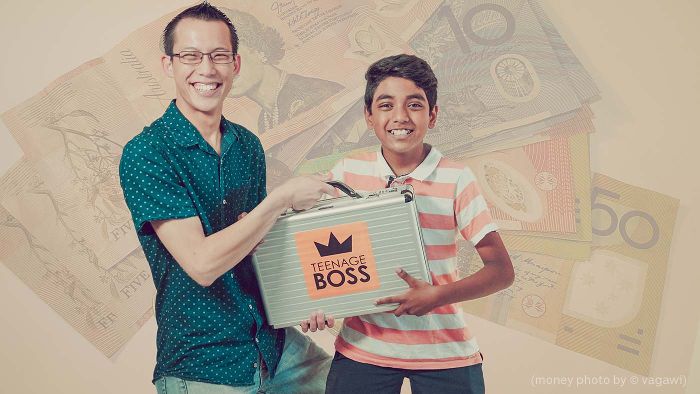 Do you think your parents would let you take over the family finances? Why or why not?Do you think it is a big responsibility to look after the family budget? Give reasons.How would you feel if you had to look after your family budget? What skills do you need to look after a budget?Activity – Choose a ProjectIndividually or in small groups, students will choose one of the following projects to work on and then present their findings to the class.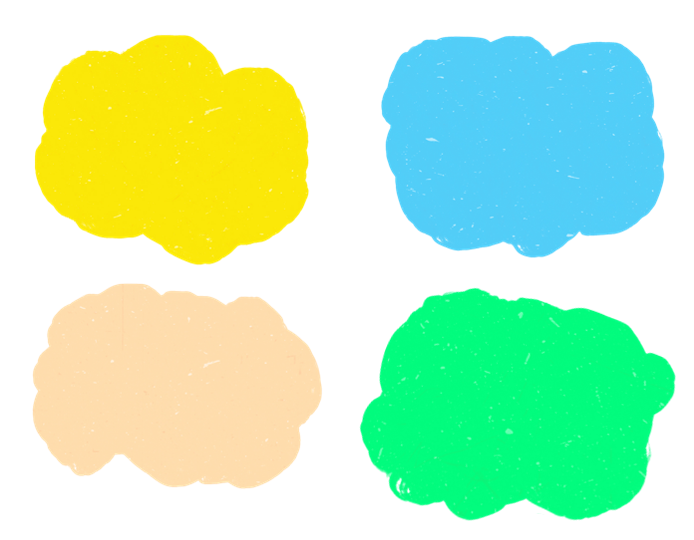 Useful WebsitesFederal Budget 2024 – BTNBudget – Parliamentary Education OfficeBudget Planner – Money SmartTeacher ResourceDemocracy Year Focus QuestionsDiscuss the BTN story as a class and record the main points of the discussion. Students will then respond to the following:Which two Greek words does democracy come from? Give at least three examples of countries having elections this year.Approximately how many people are eligible to vote in elections this year?1 billion2 billion 4 billionGive an example of another system of government. What do you understand more clearly since watching the BTN story?Activity: Note takingStudents will practise their note-taking skills while watching the BTN Democracy Year story. After watching the story, ask students to reflect on and organise the information into three categories. What information in the story was positive, negative, or interesting?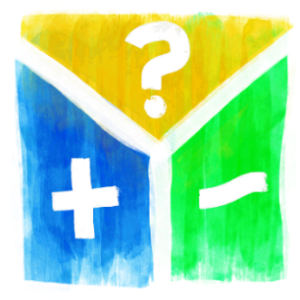 Activity: Class DiscussionDiscuss the BTN Democracy Year story as a class and record the main points on a mind map with DEMOCRACY in the centre. Use the following questions to help guide discussion:  What is democracy? Come up with a class definition. 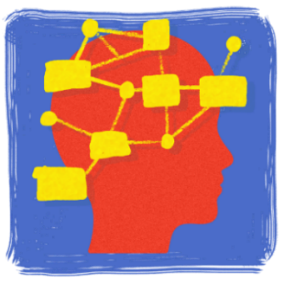 Where does the word democracy come from?What are the key features of a democracy?What are some threats to democracy?What are some other systems of government? Give examples.What did the BTN story tell you about democracy in other countries?Activity: GlossaryStudents will brainstorm a list of key words that relate to the BTN Democracy Year story. Here are some words to get them started. Ask students to write what they think is the meaning of each word (including unfamiliar words). They will swap definitions with a partner and ask them to add to or change the definition. Check these against the dictionary definition.Activity: Democracy ResearchDiscuss the information raised in the BTN Democracy Year story. What questions were raised in the discussion and what are the gaps in students’ knowledge? The following KWLH organiser provides students with a framework to explore their knowledge on this topic.Students will develop their own question/s to research or choose one or more of the questions below. Encourage students to collect and record information from a wide variety of sources and present the information they find in an interesting way.What are the benefits of democracy? Is everyone’s experience of democracy the same?What does it mean to have a free and fair election?What are the main challenges facing democracy today?What role do young people play in the future of democracy? Investigate the work being done by young activists like Malala Yousafzai and Greta Thunberg.What impact does social media have on democracy? Compared to some parliaments around the world, Australia’s is quite young, but it is based on practices and ideals from parliaments in centuries past. Research the origins of parliament and present your findings in a timeline which highlights significant events. Investigate the following statement: Australia is a representative democracy and a constitutional monarchy.Investigate the key values that underpin Australia’s democratic system of government: freedom, equality, fairness and justice. What does each value mean to you? Why are these values important? Activity: Australian Democracy Look at this infographic, The Story of Our Freedom, to get a picture of the origins of democracy and how it has influenced our rights and freedoms today.Students can then create their own timeline highlighting the main events that led to democracy in Australia. Research the origins of democracy and what democracy looks like in Australia today.  Include three significant facts about each event. Reflect on ways in which people in ancient societies were represented and compare to Australia today. Students can watch Ten Fast Facts about Australian Democracy to help them create their timelines.  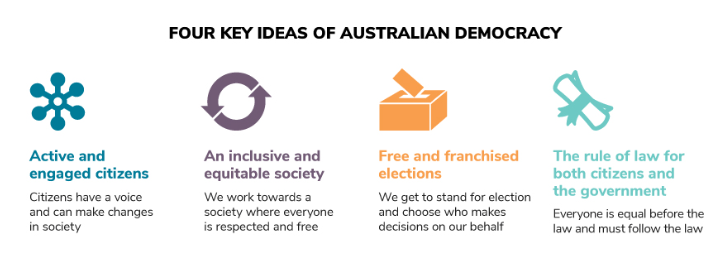 Source: Parliamentary Education Office Activity: Democratic Values As a class, discuss the meanings of the key values that underpin Australia’s democratic system of government: freedom, equality, fairness and justice. What does each value mean to you? Why are these values important? Write your ideas on post-it notes and share with the class. What democratic values are important to your school? Make a list of values that you think are important in your school community - care and compassion; doing your best; fair go; freedom; honesty and trustworthiness; integrity; respect; responsibility and understanding, tolerance and inclusion. Does your SRC already have a set of values? What are they?How recently were your SRC values reviewed? Hold an all school survey (including students, teachers and parents) to find out what values are most important to your school community. Plot your results on a graph and write a few paragraphs summarising your findings. Provide feedback to the SRC presenting your findings. What are your school’s key values? Create an eye-catching poster to put up around your school to remind your school community of these values.Useful WebsitesAcross India in Pictures: Elections in the world’s biggest democracy – ABC News History of Democracy – BTNDemocracy Day - BTNAustralian Democracy – MOADDemocracy – Parliamentary Education OfficeDemocracy – United NationsTeacher ResourceBTN Transcript: Episode 12 - 14/5/2024Hey, I'm Amelia Moseley and you're watching BTN. Thanks for hanging out with us again. Let's see what's coming up on today's show. We find out why 2024 is the year of democracy. Ask what age is too young for kids to have a phone. And meet the presenters of Juiced TV.Budget 2024Reporter: Saskia MortarottiINTRO: But first today, it's that time of year again when the government lets us all know how it's going to spend the country's money. Yup, it's budget time and Sas is gonna tell you why it matters.CINEMATIC VOICEOVER: In a world, or more specifically a country, Australia. Facing problems.

AGENT: I'm looking at the infrastructure now. It's going to take billions.

CINEMATIC VOICEOVER: Where finding a place to live has become a crisis.

AGENT: I'm at the auction. I'm going to need back up. 

CINEMATIC VOICEOVER: And inflation looms over the economy. 

AGENT: We have to get out of here.

AGENT: We can't, have you seen the price of petrol. 

CINEMATIC VOICEOVER: There's one thing that citizens look to.

TREASURER: Alright team, it's time to release the budget.

SASKIA MORTAROTTI, REPORTER: Yep, it's the blockbuster of the political calendar. The federal budget is, well, a budget. It breaks down how the government is going to spend the country's money so that it can pay for all the important things Australia relies on like defence, education, health, welfare, infrastructure, and a whole lot more.

AGENT: I've got an unfinished suburban rail loop here, looks expensive. 

AGENT: Rail loops? What about defence? We need new warships and submarines.  

AGENT: We've got a situation in the classroom… we're going to need some money too. 

AGENT: I'm at the reef, it's not looking good.

Deciding where to allocate the money is never easy and it's this guy's job. Australia's Treasurer, Jim Chalmers. This year he's facing some extra challenges.

JIM CHALMERS: TREASURER: A conflict in the Middle East casts a shadow over the global economy, and it does risk another spike in inflation.

Inflation is basically an increase in prices, and it's been caused by a whole bunch of different issues from covid to overseas conflicts. And it means a lot of families are struggling. 

JIM CHALMERS, TREASURER: You can expect to see in the budget a focus on cost-of-living help. 

The government has already announced some of the things that will feature in the budget like help for students, tax cuts, a drought fund to help farmers, and money to tackle the issue of violence against women. 

TREASURER: Okay, okay, I'm crunching in the numbers, and it's coming too, a lot. 

Yep, all that money has to come from somewhere and that somewhere is us. The government gets its money from taxing businesses and individuals. So, as well as figuring out how it is going to spend money it has to make sure it doesn't spend too much. This year the government has said it wants to stay in surplus, which means the country is earning more than it spends and paying off its debts. But it's also going to be trying really hard to keep as many people as happy as possible, especially with an election coming up next year. 

TREASURER: Okay. It's ready.

AGENT: Do you think we've done enough boss? 

AGENT: Is it going to fix the problems?

AGENT: Bu, will it get us re-elected?

TREASURER: We're just going to have to wait and see.
News Quiz
The sky put on a spectacular show in southern Australia over the weekend with the southern lights? Do you know another name for this phenomenon? It is the Aurora Borealis, Aurora Oceanis or Aurora Australis? It’s Aurora Australis. The Northern Lights are called Aurora Borealis and over the past couple of days the world has seen a lot. They were caused by storms on the sun which sent out charged particles. Those particles get trapped by Earth's magnetic field and interact with the atmosphere in a very pretty way. Can you name the company that built the Starliner spacecraft? Is it Space X, Virgin or Boeing? It’s Boeing. The Starliner was designed to take people to and from the International Space Station and it was supposed to take off on its first crewed test flight last week, but the launch was called off at the last minute because of a technical problem. KEN BOWERSOX, NASA: The count had been going very smoothly and...and they spotted the issue, they followed their flight rules and made the decision to scrub so that they could do some more troubleshooting and decide what we were going to do next.Which country won this year’s Eurovision Grand Final? It was Switzerland. Nemo took out top spot with this song The Code.NEMO: I hope this contest can live up... live up to its promise, and continue to stand for peace and dignity for every person in this world!Australia’s entry by Electric Fields didn’t make the grand final but still made history as the first Eurovision entry to use an Australian First Nations language. Why were these celebrities all dressed up last week? Was it for the Academy Awards, the Met Gala or the Grammys? It was the Met Gala, an annual fundraising event for the Costume Institute of New York’s Metropolitan Museum of Art. Scientists have been working to figure out the age of the only diprotodon even found in the Northern Territory.  Do you know what its nickname is? Shirley, Sharon or Sheela? Its Shirley. Her bones were discovered more than a decade ago and we now know that she’s somewhere between 112 and 130 thousand years old. Impressive.Democracy YearReporter: Nat KellyINTRO: 2024 is a big year for elections right around the globe. India is in the middle of the world's biggest one at the moment then we've got the US and UK coming up along with well a lot of others. In fact, this year's being called the year of democracy, because more people are voting than ever before. So, let's get to know democracy a little better, with Nat's help.DEMOCRACY: Oh. Ooh! Oh! Hello there. My name is Democracy. Now, you may have heard of me because I'm a pretty big deal. Most of the world either knows me, knows of me, or wants to be me. My name comes from two Greek words - Demos, meaning 'people', like you, and Kratos, meaning 'power' or 'rule', which together basically means you rule. Not in like a "you're cool" kind of way. No. More like a, uh, "you get a say in how your country operates" kind of way. Mm. And this year is a big year for me.

NAT KELLY, REPORTER:  A bunch of the largest democratic countries around the world are all heading to the polls to vote for their leaders. In India, almost a billion people are voting for 543 members of their parliament, the Lok Sabha, over 44 days, making it the biggest election in history. It's just one of more than 50 countries that have either had or are going to have elections this year.Countries like Indonesia, Russia, Pakistan, Bangladesh and Korea have all had elections. And coming up we've got South Africa, Venezuela, Belgium, the UK and, of course, the US.BIDEN: That's been the work of my first term - to fight for our democracy.TRUMP: Joe Biden is a great threat to our democracy.By some estimates, up to 4 billion people will be eligible to vote this year, that's nearly half of the world's population. Whoa.

DEMOCRACY: So yeah, it's a good time to be me. But you know, I haven't always been this popular. When I was first born back in the days of Ancient Greece, I was a bit of a novelty. Most places had leaders who either inherited the job or took it by force. And I'm still not the only way to run a country. There's also things like monarchies…

MONARCHY: Kneel.

…dictatorships…

DICTATORSHIP: Do as I say.

…and Communism.

COMMUNISM: You gonna share that?

DEMOCRACY: But for the past few centuries, I've become the most popular way to run a country, although, ah, not all democracies are made equal.In fact, only a few countries are considered full democracies, where voting is fully free and fair. You see, some countries allow people to vote, but they're not really given any choice, or there isn't as much freedom to criticise the government. Some democratic leaders have been criticised for not treating all of their citizens equally, and some worry there's been a rise in leaders with extreme views around the world, and that social media and even AI are being used to shape the way we think.

DEMOCRACY: Hmm. You might not know it by looking at me, but, um, I'm actually quite fragile.

Which is why experts say it's important we don't take democracy for granted, and we work to give it all the things it needs to thrive. Like making sure everyone is allowed to vote for whoever they like, and they have the information they need to make an informed decision.

DEMOCRACY: So it looks like we've got some interesting times ahead. Still, it's an exciting year to be me. Oh, I love being me.QuizWhich was the first country in the world to give equal voting rights to all of its citizens? Australia, the USA or New Zealand? It was New Zealand. It had universal suffrage, which means everyone can vote, by 1893.
IDAHOBITReporter: Jack EvansINTRO: This Friday is IDAHOBIT, or the International Day Against Homophobia, Biphobia and Transphobia. It's all about raising awareness for the discrimination LGBTQ+ people have faced and continue to face around the world. Jack caught up with some students to find out what it means to them.ALEX: I'm Alex. I use anything but he/him pronouns and I'm aroace and agender.

RUBY: I'm Ruby. I go by any pronouns just because I don't really care, and I think I'm aroace. I don't really do the labelling thing, I just kind of describe it.

MISHA: I'm Misha and I use she/her pronouns and I am a very proud Lesbian.
 
KANI: My name is Kani, my pronouns are she/her.

PHOEBE: I'm Phoebe I use she/her and I'm Misha’s proud ally bestie. 

MISHA: I love you so much. 

Meet some of the members of Henley High's Prism Club.

ALEX: So, it's a club for queer kids and allies. 

PHOEBE: It's where they have like a safe space to just, like, be themselves, really, and not be judged and everything, really.

KANI: So everyone's welcome here. We always just chill, have some music on in the background, interact with other people. 

The club organises school events to raise awareness and show support for other LGBTQIA+ students.

KANI: Seeing other people come like being like, so thankful that we've done it. And it makes us determined to do better into, like, into the years.

MISHA: Doing more of this and then more people know about it and then it's gonna get less and less homophobic in schools because you can't really be homophobic towards it if you kind of understand it, and why it's important.

Recently they've been putting together pride ribbons for IDAHOBIT.

ADRIAN, MINUS18: IDAHOBIT is the International Day Against LGBTQ plus discrimination. So, the name IDAHOBIT is actually an acronym, which includes homophobia, biphobia, and transphobia, and transphobia.

IDAHOBIT marks the day when homosexuality was removed from the World Health Organisation Classification of Diseases.

ADRIAN, MINUS18: The significant moment in history, for the queer community, as a really signal to the world that a person's sexual or gender identity isn't a disease or something to be fixed.
PROTESTORS: Two, four, six, eight! Gay is just as good as straight!
For a long time people who were gay or had different gender identities faced discrimination, even violence, and in many places, including Australia, people could be arrested for who they were.
PROTESTOR: I was standing in a park and I'm arrested!
MEGAN: Biologically, it was considered that it was unnatural, and therefore a disease something that could be cured. Making it a disease meant that you could also criminalise it and keep it out of the public sphere. Not only were you sick, but it's something that you could essentially go to jail for.
CROWD: We do!
A lot has changed since then, thanks to the many people who fought for the rights of LGBTQIA+ people. But discrimination still exists. 

ADRIAN: For young people, it's two and three LGBTQ plus young people still experienced discrimination and 60% of queer young people don't feel safe at school being out and open that's even higher for transgender and diverse young people, closer to 75%. So, we really talk about going rainbow on this day to show your allyship as that visibility is such an important signal of acceptance to the community.

It's the reason why Adrian and many others say days like IDAHOBIT are important to celebrate.

MEGAN: And I think IDAHOBIT is a good example of people feeling like they can express themselves in all different ways. 

MISHA: I know one of the first things I used to think was that there was something wrong with me. And there definitely isn't. There's nothing wrong with anyone who doesn't know what their sexuality is, what their identity is, and like they're doing their best.
Kids Smartphones AgeReporter: Nat KellyINTRO:  Now, how old should you be before you get a phone? It’s a question that comes up a lot and in France a panel appointed by the government has recommended smartphones should be kept away from anyone under 13. Nat found out more.NAT KELLY, REPORTER: Mobile phones. The incredible invention that gives us access to all the knowledge in the world. Whether it's talking to friends, scrolling through endless feeds, listening to music or playing games, they've come to be a massive part of our everyday lives.CAVE WOMAN: Whoa.But how young is too young to own one of these magical slabs of glass and metal?

STUDENT: When I got my first phone, I was 12.STUDENT: I was 10.
STUDENT: I was around like eight to nine.
STUDENT: Think I was about 10. 
Well, a new report from France has a hot take on the debate. Basically, until you're 11, the report says you shouldn't own a smartphone at all. Only once you turn 13 should you be allowed to have a phone that's connected to the internet. And when it comes to social media, well, it's recommended a ban for kids under 15 and even says that some apps, including Instagram, Snapchat, and TikTok should be off the cards until you turn 18.
STUDENT: I think that's pretty fair. Because when you get a phone, you're, like, sort of exposed to all this social media and inappropriate stuff.
Some experts reckon that kids are spending way too much time on their screens, and that's no accident, companies want to make their phones and apps as exciting and addictive as possible, to keep you on them for as long as possible. 

MADHAVI NAWANA PARKER, CHILD AND YOUTH SPECIALIST: So, your brain releases this thing called dopamine, which is your feel-good hormone. And when you get these lovely doses of dopamine while you're on your phone, coming off your phone feels like a real let-down.

DANY ELACHI, THE HEADS UP ALLIANCE: It sucks up so much of children's time, and some studies are showing that kids are on their phones on average 7-8-9 hours a day. Some of them are spending more time on their phones than they're actually spending time sleeping.
Too much screen time could also be affecting kids' development, making them sadder and more anxious.

MADHAVI NAWANA PARKER: And you might find yourself starting to compare yourself to other people. And that's called social comparison. You're looking at everybody else's highlight reel, everyone's posting about how great their life is and you're thinking, hang on, I'm not doing as well as everyone else. So, this, of course, naturally starts to affect your mood.

Unrestricted access to the internet can also leave kids open to seeing inappropriate things online or being targeting by criminals. But not everyone thinks a ban is the answer. Some people think kids should be taught how to use phones and social media apps safely and responsibly. They are a huge part of our everyday lives, after all.

MADHAVI NAWANA PARKER: It's not that internet is all bad and mobile phones are all bad. We just want children to lead it balanced lives. So, they're still playing sports. still spending time with friends and family still out in nature having a good time.

Here in Australia, there are no rules on how old you have to be to own a phone, or internet-enabled device. But you are supposed to be at least 13 before you're allowed to use certain social media apps, and now, South Australia is thinking about bringing in a social media ban for kids under 14. There are also rules to stop students from using phones while they're at school. Which so far seems to be pretty successful with one report suggesting bullying rates have gone down. But, err, what do you think, could you live without your phone?
STUDENT: Ummmm, Maaybee…
STUDENT: Yeah, probably.
STUDENT: I think I would be able to survive.
STUDENT: It wouldn't be that bad. Honestly.Did you know? Did you know there are more mobile phones in the world than people. According to the International Telecommunication Union, in 2022 there were more than 8.58 billion mobile subscriptions in use worldwide. SportNeither the Adelaide Crows nor Brisbane Lions players knew quite how to react after this dramatic draw in the AFL.COMMENTATOR: They don't know how to feel! COMMENTATOR 2: That sums it up there.For most of the match it was an arm wrestle with the lead changing more than a dozen times. But when that final siren sounded scores were locked at 90-all.COMMENTATOR: The siren, it's a draw!Draws are super rare in Aussie rules.CHRIS FAGAN: This is about my 27th or 28th year in AFL footy, I can't remember ever having been involved in a draw.
Next to a draw that’s even more dramatic. This Super Netball game ended in a draw and while the score on the TV was correct the scoreboard inside the stadium was wrong. It showed the Lightning winning so the players left. After a 50 minute investigation the players were sent back out for overtime and it was the Giants who eventually won. Officials apologised & are trying to make sure it never happens again. 

Now from scoring to soaring. Austrian skydivers Marco Fürst and Marco Waltenspiel became the first people to successfully fly wingsuits through London's iconic Tower Bridge. The duo leapt from a helicopter at at more than 900 metres reaching a top speed of 246 kilometres per hour.MARCO FÜRST: I'm feeling really good. It was, uh, quite intense, I would say. But, uh, yeah, we were well prepared and I'm pretty happy now.Juiced TV
Reporter: Justina Ward INTRO: Finally, today, let's catch up with some young TV presenters. They've been taking part in Juiced TV which is a world-first program made by kids in hospital for kids in hospital. Check it out. KEANU: G'day, guys. It's a-me! Not Mario, but Keanu. And I'm so excited to be back on Juiced TV with you all today.

Yep, this is not Mario, It's Keanu and during his time at Queensland's Children's Hospital he's become one of the faces of Juiced TV. A program made for kids in hospital, by kids in hospital.

KEANU: So, I'd seen Juiced TV hanging round the hospital time to time. I actually knew about them because on the TV screens, you can see, and they make really cool content. 

It was created by a kid’s TV presenter who wanted to make time in hospital more fun for kids like Keanu. It also gives them the chance to share details about their what they're going through so that other kids know what to expect.

KEANU: I had an MRI scan. Turned out it was a very rare type of brain tumour called a Craniopharyngioma. It was it was really scary at first, like I was terrified, not sure of what the implications might be. One cool thing that came out of that though was that I stopped aging for two years, so you don't know how old I really am. I am quite an outgoing guy, to be honest. So, I am used to a lot of like, performing on stage and everything. But I certainly was nervous to have like a giant camera, focusing on me. Sometimes you might cringe a little bit, which is, of course, normal. It was like, "Oh, it's me!" But it's, like, brightens your day up to know that, like, "Oh, wow, it's me on TV. Look, Mom.” 

But Keanu isn't the only host.
MADDISON: Hi My name is Maddison and I'm your host for Juice TV today.
ALBERT: We're excited to be on Juiced TV Today.
IZZY AND SOPHIE: Hey everybody I'm Izzy, and I'm Sophie and we're sisters.

Anyone can get involved in Juiced TV, whether it's presenting in the TV studio that's been built inside the hospital.

ALICE: Hey everyone it's me Alice and I am your host today for Juiced TV.

Or having a chat from their bed.

MAISIE: Hi My name's Maisie. Today I want to tell you about Lego friends.

Oh and it's not unusual for a famous face or two to pop up.

KID PRESENTER: Welcome to Juiced TV Captain Jack Sparrow.

KEANU:  I saw one about like Tom Holland and all that. And like, there was Chris Hemsworth there.

TOM HIDDLESTON: This is Loki here, and…CHRIS HEMSWORTH: I’m ThorTOM HIDDLESTON: …and we're here with Juiced TV and this is Koen.

Hospital workers say Juiced TV has done wonders for keeping kid's spirits up and creating a community.

BENSON: Blake and Jordan, thank you for being on the show today. 

BLAKE: You're welcome, it's exciting to be on Juiced TV.

And as for Keanu.

KEANU: So, I've been looking now to perhaps be like a TV star or go into the movie business like the showbiz and that's all because of like juice TV has shown me that whole world and it was so cool.
CloserOh, Keanu, you're going to have my job next! Keep it up. Well, that's it for now, but we'll be back with more news for you next week. Until then, you can catch Newsbreak every weeknight, and head online for BTN Specials, BTN High, and a whole heap of resources for your teachers. Have a great week and I'll see you soon. Bye!DEMOCRACYELECTIONDECISION-MAKING RIGHTSFAIRGOVERNMENTWhat do I know? What do I want to know? What have I learnt? How will I find out? 